國際交流活動記錄International Exchange Event Report一、活動資料Event Information二、活動花絮：活動照片至少6張及敘述Event Photos with Descriptions (At Least 6 photos)範例請參閱下頁Please refer to the next page for the sample國際交流活動記錄 (範例)International Exchange Event Report (Sample)一、活動資料Event Information二、活動花絮：活動照片至少6張及敘述Event Photos with Descriptions (At Least 6 photos)活動名稱Event經費來源流水號Funding Number 經費來源流水號Funding Number 經費來源流水號Funding Number 承辦單位Organization承辦人Coordinator 承辦人Coordinator 承辦人Coordinator 承辦單位Organization分機Extension Number分機Extension Number分機Extension Number活動摘要Outline日期Date日期Date時間Time時間Time活動摘要Outline活動成果簡述Description質化成果Qualitative Outcomes 質化成果Qualitative Outcomes 質化成果Qualitative Outcomes 質化成果Qualitative Outcomes 量化成果Qualitative Outcomes量化成果Qualitative Outcomes量化成果Qualitative Outcomes量化成果Qualitative Outcomes量化成果Qualitative Outcomes量化成果Qualitative Outcomes參加人數Number of Participants本籍生Native Student滿意度問卷Satisfaction Survey滿意度問卷Satisfaction Survey滿意度問卷Satisfaction Survey問卷回收數Sample Size問卷回收數Sample Size     /參加人數Number of Participants外籍生International Student滿意度問卷Satisfaction Survey滿意度問卷Satisfaction Survey滿意度問卷Satisfaction Survey活動滿意人數Number of Satisfaction活動滿意人數Number of Satisfaction     / 活動名稱Event2023國際美食文化日2023國際美食文化日2023國際美食文化日2023國際美食文化日經費來源流水號Funding Number 經費來源流水號Funding Number 經費來源流水號Funding Number 112A1300-6112A1300-6承辦單位Organization國際事務處國際事務處國際事務處國際事務處承辦人Coordinator 承辦人Coordinator 承辦人Coordinator 羅如華羅如華承辦單位Organization國際事務處國際事務處國際事務處國際事務處分機Extension Number分機Extension Number分機Extension Number#57079#57079活動摘要Outline日期Date日期Date2023年11月24日2023年11月24日2023年11月24日時間Time時間Time11:00-15:0011:00-15:00活動摘要Outline本次為第二次辦理「國際美食文化日」，本次邀請來自十六國的外籍生共襄盛舉，展示各自國家的特色美食與文化遊戲。本籍生透過此活動，不僅品嚐到如提拉米蘇、醬油糰子等異國佳餚，更透過不同國籍外籍生裝飾的攤位，彷彿親身體驗了一場世界之旅。各攤位不僅提供美味佳餚，還準備了代表性的文化活動，如傳統樂器表演、指甲花彩繪等，讓本籍生深入了解並體驗各國文化。本次為第二次辦理「國際美食文化日」，本次邀請來自十六國的外籍生共襄盛舉，展示各自國家的特色美食與文化遊戲。本籍生透過此活動，不僅品嚐到如提拉米蘇、醬油糰子等異國佳餚，更透過不同國籍外籍生裝飾的攤位，彷彿親身體驗了一場世界之旅。各攤位不僅提供美味佳餚，還準備了代表性的文化活動，如傳統樂器表演、指甲花彩繪等，讓本籍生深入了解並體驗各國文化。本次為第二次辦理「國際美食文化日」，本次邀請來自十六國的外籍生共襄盛舉，展示各自國家的特色美食與文化遊戲。本籍生透過此活動，不僅品嚐到如提拉米蘇、醬油糰子等異國佳餚，更透過不同國籍外籍生裝飾的攤位，彷彿親身體驗了一場世界之旅。各攤位不僅提供美味佳餚，還準備了代表性的文化活動，如傳統樂器表演、指甲花彩繪等，讓本籍生深入了解並體驗各國文化。本次為第二次辦理「國際美食文化日」，本次邀請來自十六國的外籍生共襄盛舉，展示各自國家的特色美食與文化遊戲。本籍生透過此活動，不僅品嚐到如提拉米蘇、醬油糰子等異國佳餚，更透過不同國籍外籍生裝飾的攤位，彷彿親身體驗了一場世界之旅。各攤位不僅提供美味佳餚，還準備了代表性的文化活動，如傳統樂器表演、指甲花彩繪等，讓本籍生深入了解並體驗各國文化。本次為第二次辦理「國際美食文化日」，本次邀請來自十六國的外籍生共襄盛舉，展示各自國家的特色美食與文化遊戲。本籍生透過此活動，不僅品嚐到如提拉米蘇、醬油糰子等異國佳餚，更透過不同國籍外籍生裝飾的攤位，彷彿親身體驗了一場世界之旅。各攤位不僅提供美味佳餚，還準備了代表性的文化活動，如傳統樂器表演、指甲花彩繪等，讓本籍生深入了解並體驗各國文化。本次為第二次辦理「國際美食文化日」，本次邀請來自十六國的外籍生共襄盛舉，展示各自國家的特色美食與文化遊戲。本籍生透過此活動，不僅品嚐到如提拉米蘇、醬油糰子等異國佳餚，更透過不同國籍外籍生裝飾的攤位，彷彿親身體驗了一場世界之旅。各攤位不僅提供美味佳餚，還準備了代表性的文化活動，如傳統樂器表演、指甲花彩繪等，讓本籍生深入了解並體驗各國文化。本次為第二次辦理「國際美食文化日」，本次邀請來自十六國的外籍生共襄盛舉，展示各自國家的特色美食與文化遊戲。本籍生透過此活動，不僅品嚐到如提拉米蘇、醬油糰子等異國佳餚，更透過不同國籍外籍生裝飾的攤位，彷彿親身體驗了一場世界之旅。各攤位不僅提供美味佳餚，還準備了代表性的文化活動，如傳統樂器表演、指甲花彩繪等，讓本籍生深入了解並體驗各國文化。本次為第二次辦理「國際美食文化日」，本次邀請來自十六國的外籍生共襄盛舉，展示各自國家的特色美食與文化遊戲。本籍生透過此活動，不僅品嚐到如提拉米蘇、醬油糰子等異國佳餚，更透過不同國籍外籍生裝飾的攤位，彷彿親身體驗了一場世界之旅。各攤位不僅提供美味佳餚，還準備了代表性的文化活動，如傳統樂器表演、指甲花彩繪等，讓本籍生深入了解並體驗各國文化。本次為第二次辦理「國際美食文化日」，本次邀請來自十六國的外籍生共襄盛舉，展示各自國家的特色美食與文化遊戲。本籍生透過此活動，不僅品嚐到如提拉米蘇、醬油糰子等異國佳餚，更透過不同國籍外籍生裝飾的攤位，彷彿親身體驗了一場世界之旅。各攤位不僅提供美味佳餚，還準備了代表性的文化活動，如傳統樂器表演、指甲花彩繪等，讓本籍生深入了解並體驗各國文化。活動成果簡述Description透過來自十六個國家的特色美食與文化，提升本籍生的國際觀及多元文化的認識。外籍生積極參與活動，不僅展示了他們的烹飪才藝，也透過傳統服飾展現各自文化的獨特性。此外，各類文化體驗活動如樂器表演、傳統遊戲，以及手工藝教學等，增進了外籍生與本籍生的互動與交流，促進了不同文化背景學生的相互理解與尊重。透過這次活動，學生們不僅擴展了視野，也對國際文化有了更深刻的體驗與認識，促進國際交流與多元文化的融合。透過來自十六個國家的特色美食與文化，提升本籍生的國際觀及多元文化的認識。外籍生積極參與活動，不僅展示了他們的烹飪才藝，也透過傳統服飾展現各自文化的獨特性。此外，各類文化體驗活動如樂器表演、傳統遊戲，以及手工藝教學等，增進了外籍生與本籍生的互動與交流，促進了不同文化背景學生的相互理解與尊重。透過這次活動，學生們不僅擴展了視野，也對國際文化有了更深刻的體驗與認識，促進國際交流與多元文化的融合。透過來自十六個國家的特色美食與文化，提升本籍生的國際觀及多元文化的認識。外籍生積極參與活動，不僅展示了他們的烹飪才藝，也透過傳統服飾展現各自文化的獨特性。此外，各類文化體驗活動如樂器表演、傳統遊戲，以及手工藝教學等，增進了外籍生與本籍生的互動與交流，促進了不同文化背景學生的相互理解與尊重。透過這次活動，學生們不僅擴展了視野，也對國際文化有了更深刻的體驗與認識，促進國際交流與多元文化的融合。透過來自十六個國家的特色美食與文化，提升本籍生的國際觀及多元文化的認識。外籍生積極參與活動，不僅展示了他們的烹飪才藝，也透過傳統服飾展現各自文化的獨特性。此外，各類文化體驗活動如樂器表演、傳統遊戲，以及手工藝教學等，增進了外籍生與本籍生的互動與交流，促進了不同文化背景學生的相互理解與尊重。透過這次活動，學生們不僅擴展了視野，也對國際文化有了更深刻的體驗與認識，促進國際交流與多元文化的融合。透過來自十六個國家的特色美食與文化，提升本籍生的國際觀及多元文化的認識。外籍生積極參與活動，不僅展示了他們的烹飪才藝，也透過傳統服飾展現各自文化的獨特性。此外，各類文化體驗活動如樂器表演、傳統遊戲，以及手工藝教學等，增進了外籍生與本籍生的互動與交流，促進了不同文化背景學生的相互理解與尊重。透過這次活動，學生們不僅擴展了視野，也對國際文化有了更深刻的體驗與認識，促進國際交流與多元文化的融合。透過來自十六個國家的特色美食與文化，提升本籍生的國際觀及多元文化的認識。外籍生積極參與活動，不僅展示了他們的烹飪才藝，也透過傳統服飾展現各自文化的獨特性。此外，各類文化體驗活動如樂器表演、傳統遊戲，以及手工藝教學等，增進了外籍生與本籍生的互動與交流，促進了不同文化背景學生的相互理解與尊重。透過這次活動，學生們不僅擴展了視野，也對國際文化有了更深刻的體驗與認識，促進國際交流與多元文化的融合。透過來自十六個國家的特色美食與文化，提升本籍生的國際觀及多元文化的認識。外籍生積極參與活動，不僅展示了他們的烹飪才藝，也透過傳統服飾展現各自文化的獨特性。此外，各類文化體驗活動如樂器表演、傳統遊戲，以及手工藝教學等，增進了外籍生與本籍生的互動與交流，促進了不同文化背景學生的相互理解與尊重。透過這次活動，學生們不僅擴展了視野，也對國際文化有了更深刻的體驗與認識，促進國際交流與多元文化的融合。透過來自十六個國家的特色美食與文化，提升本籍生的國際觀及多元文化的認識。外籍生積極參與活動，不僅展示了他們的烹飪才藝，也透過傳統服飾展現各自文化的獨特性。此外，各類文化體驗活動如樂器表演、傳統遊戲，以及手工藝教學等，增進了外籍生與本籍生的互動與交流，促進了不同文化背景學生的相互理解與尊重。透過這次活動，學生們不僅擴展了視野，也對國際文化有了更深刻的體驗與認識，促進國際交流與多元文化的融合。透過來自十六個國家的特色美食與文化，提升本籍生的國際觀及多元文化的認識。外籍生積極參與活動，不僅展示了他們的烹飪才藝，也透過傳統服飾展現各自文化的獨特性。此外，各類文化體驗活動如樂器表演、傳統遊戲，以及手工藝教學等，增進了外籍生與本籍生的互動與交流，促進了不同文化背景學生的相互理解與尊重。透過這次活動，學生們不僅擴展了視野，也對國際文化有了更深刻的體驗與認識，促進國際交流與多元文化的融合。質化成果Qualitative Outcomes 質化成果Qualitative Outcomes 質化成果Qualitative Outcomes 質化成果Qualitative Outcomes 量化成果Qualitative Outcomes量化成果Qualitative Outcomes量化成果Qualitative Outcomes量化成果Qualitative Outcomes量化成果Qualitative Outcomes量化成果Qualitative Outcomes提升本籍生的國際觀。透過外籍生擺攤方式，增加本籍生對不同國籍文化美食、遊戲的認識。提升本籍生及外籍生對話交流的機會。培養外籍生自主學習能力強化中大多元學習環境提升本籍生的國際觀。透過外籍生擺攤方式，增加本籍生對不同國籍文化美食、遊戲的認識。提升本籍生及外籍生對話交流的機會。培養外籍生自主學習能力強化中大多元學習環境提升本籍生的國際觀。透過外籍生擺攤方式，增加本籍生對不同國籍文化美食、遊戲的認識。提升本籍生及外籍生對話交流的機會。培養外籍生自主學習能力強化中大多元學習環境提升本籍生的國際觀。透過外籍生擺攤方式，增加本籍生對不同國籍文化美食、遊戲的認識。提升本籍生及外籍生對話交流的機會。培養外籍生自主學習能力強化中大多元學習環境相較2022國際美食文化日：參加人數由500位增加至800位外籍生國籍由10國增加至17國相較2022國際美食文化日：參加人數由500位增加至800位外籍生國籍由10國增加至17國相較2022國際美食文化日：參加人數由500位增加至800位外籍生國籍由10國增加至17國相較2022國際美食文化日：參加人數由500位增加至800位外籍生國籍由10國增加至17國相較2022國際美食文化日：參加人數由500位增加至800位外籍生國籍由10國增加至17國相較2022國際美食文化日：參加人數由500位增加至800位外籍生國籍由10國增加至17國參加人數Number of Participants本籍生Native Student700700滿意度問卷Satisfaction Survey滿意度問卷Satisfaction Survey滿意度問卷Satisfaction Survey問卷回收數Sample Size問卷回收數Sample Size750/800參加人數Number of Participants外籍生International Student100100滿意度問卷Satisfaction Survey滿意度問卷Satisfaction Survey滿意度問卷Satisfaction Survey活動滿意人數Number of Satisfaction活動滿意人數Number of Satisfaction718/750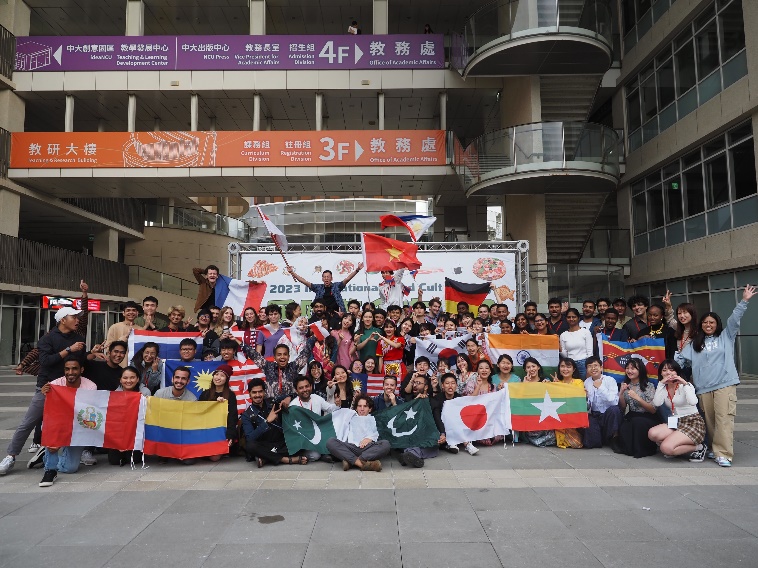 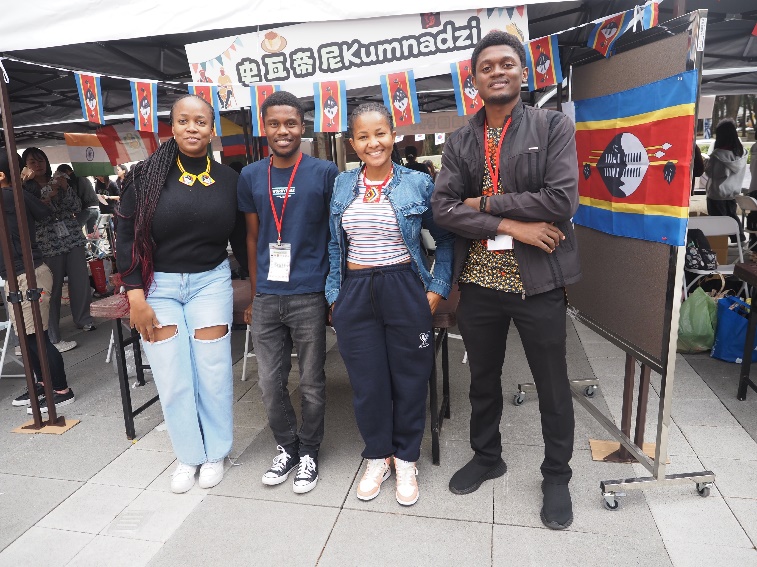 擺攤學生於活動後合影史瓦帝尼攤位的擺攤學生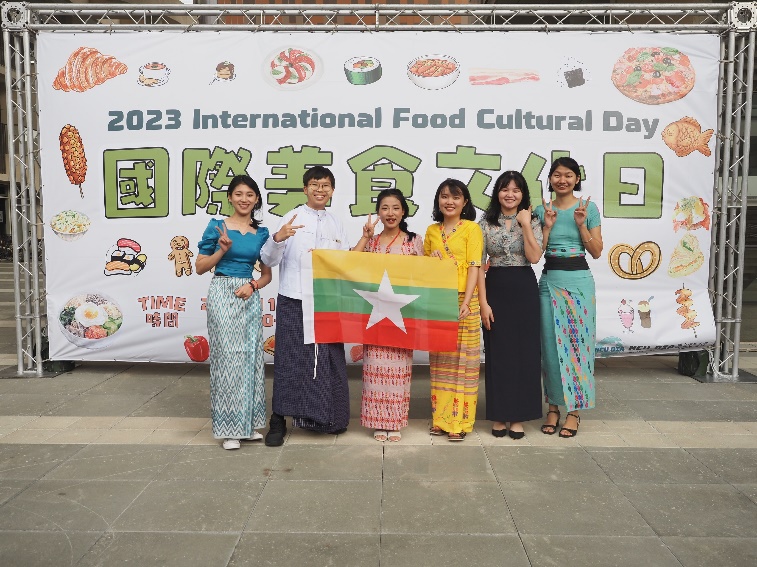 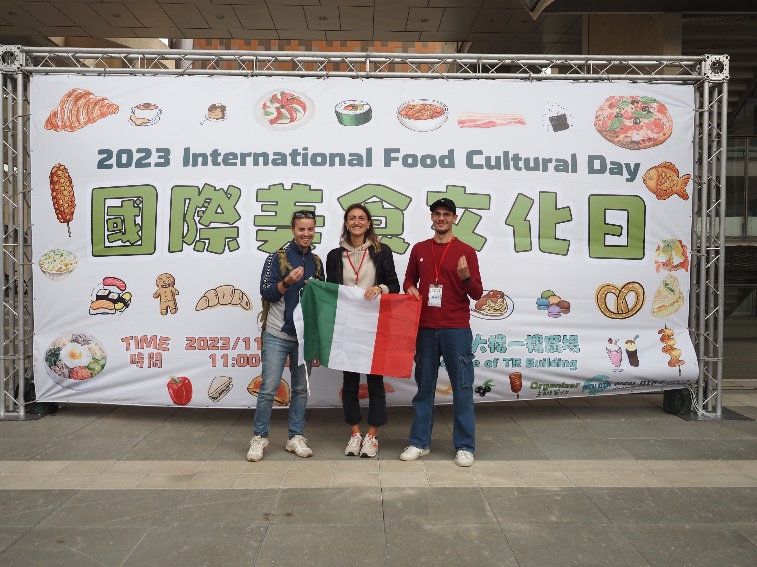 緬甸學生穿著傳統服飾義大利攤位的擺攤學生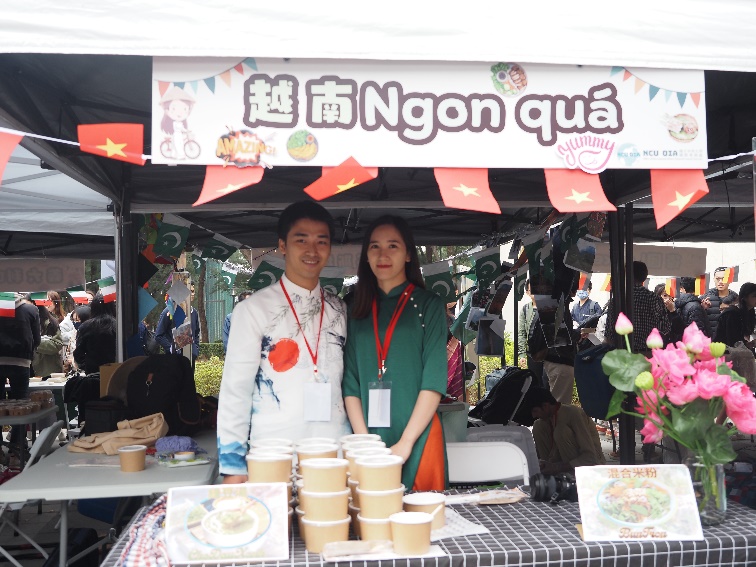 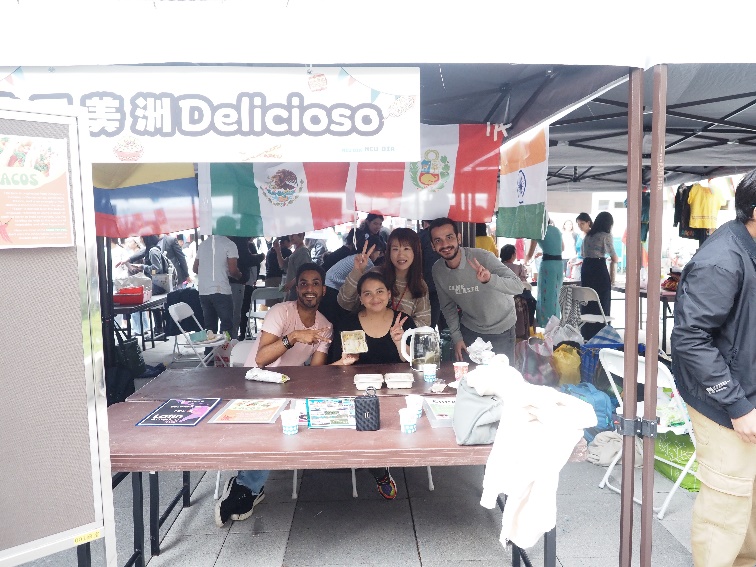 越南學生穿著傳統服飾南美洲攤位來自秘魯、墨西哥及哥倫比亞的學生合影